Municípios da Macrorregião NORTE – Bela Vista do Toldo- Campo Alegre – Canoinhas – Irineópolis – Itaiópolis- Mafra- Major Vieira- Monte Castelo- Papanduva- Porto União- Rio negrinho- São Bento do Sul-  Três Barras – 25 GERSA- 26 GERSA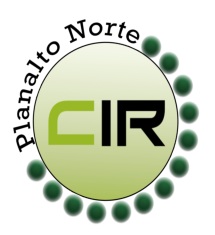 ____________________________________________________________________________________________________Planalto Norte/ Catarinense, 22 de maio de 2018.                          CIR nº 49/2018À Lourdes de Costa RemorSecretária Executiva da Comissão Intergestores Bipartite- CIB/ SCFlorianópolis- SCPara apreciação e deliberação da CIB, conforme a 3° reunião da CIR – Planalto Norte, realizado no dia 08 de maio de 2018 na cidade de Três Barras – SC, foi deliberado e aprovado por todos os membros a Emenda Parlamentar - Deputado Federal Mauro Mariani, no valor de R$ 150.000,00 e a Emenda Parlamentar - Deputado Federal Cesar Souza, no valor de R$ 100.000,00, do município de Campo Alegre - SC. Conforme solicitação anexa. Manuel Rodriguez Del OlmoCoordenador da CIR Planalto NorteSecretário Municipal de Saúde – São Bento do Sul - SC